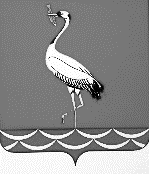 АДМИНИСТРАЦИЯ ЖУРАВСКОГО СЕЛЬСКОГО ПОСЕЛЕНИЯКОРЕНОВСКОГО РАЙОНАПОСТАНОВЛЕНИЕот 17.06.2016 										№ 113станица ЖуравскаяОб утверждении порядка размещения сведений о доходах,об имуществе и обязательствах имущественного характераруководителей муниципальных учреждений Журавского сельского поселения Кореновского района, и членов их семей на официальном сайте администрации Журавского сельского поселения Кореновского района  в информационно-телекоммуникационной сети «Интернет» и предоставления этих сведений общероссийским средствам массовой информации для опубликования         В соответствии с Федеральным законом от 25 декабря 2008 года № 273-ФЗ «О противодействии коррупции» п о с т а н о в л я ю:           1. Утвердить порядок размещения сведений о доходах, об имуществе и обязательствах имущественного характера руководителей муниципальных учреждений Журавского сельского поселения Кореновского района, и членов их семей на официальном сайте администрации  администрация Журавского сельского поселения Кореновского района в информационно-телекоммуникационной сети «Интернет» и предоставления этих сведений общероссийским средствам массовой информации для опубликования (прилагается).        2. Общему отделу администрации Журавского сельского поселения Кореновского района (Шапошник) обнародовать настоящее постановление в установленных местах и разместить его на официальном сайте органов местного самоуправления Журавского сельского поселения Кореновского района в информационно-телекоммуникационной сети «Интернет».       3.  Постановление вступает в силу после его официального обнародования.Глава Журавскогосельского поселения Кореновского района                                  				    И.В. Солодовник2ЛИСТ СОГЛАСОВАНИЯпроекта постановления администрации Журавского сельского поселения Кореновского района от 17.06.2016 № 113 «Об утверждении порядка размещения сведений о доходах, об имуществе и обязательствах имущественного характера руководителей муниципальных учреждений Журавского сельского поселения Кореновского района, и членов их семей на официальном сайте администрации Журавского сельского поселения Кореновского района  в информационно-телекоммуникационной сети «Интернет» и предоставления этих сведений общероссийским средствам массовой информации для опубликования»Проект подготовлен и внесен:Общим отделом администрации Журавского сельского поселения Кореновского района начальник отдела                                                                               Т.И. ШапошникПроект согласован:Ведущий специалист общего отдела администрации Журавского сельского поселения Кореновского района                                                     В.С. РублевскаяПорядок размещения сведений о доходах, об имуществе и обязательствах имущественного характера руководителей муниципальных учреждений Журавского сельского поселения Кореновского района, и членов их семей на официальном сайте администрации Журавского сельского поселения Кореновского района в информационно-телекоммуникационной сети «Интернет» и предоставления этих сведений общероссийским средствам массовой информации для опубликования»	1. Настоящим порядком устанавливаются обязанности должностных лиц общего отдела администрации Журавского сельского поселения Кореновского района по размещению сведений о доходах, об имуществе и обязательствах имущественного характера руководителей муниципальных учреждений Журавского сельского поселения Кореновского района (далее - руководители), и членов их семей на официальном сайте администрации Журавского сельского поселения Кореновского района в информационно-телекоммуникационной сети «Интернет» (далее - официальный сайт) и предоставлению этих сведений общероссийским средствам массовой информации для опубликования в связи с их запросами.	2. На официальном сайте размещаются и общероссийским средствам массовой информации предоставляются для опубликования следующие сведения о доходах, об имуществе и обязательствах имущественного характера:        а) перечень объектов недвижимого имущества, принадлежащих руководителю, его супруге (супругу) и несовершеннолетним детям на праве собственности или находящихся в их пользовании, с указанием вида, площади и страны расположения каждого из таких объектов;         б) перечень транспортных средств (с указанием вида и марки), принадлежащих на праве собственности руководителю, его супруге (супругу) и несовершеннолетним детям;        в) декларированный годовой доход руководителя, его супруги (супруга) и несовершеннолетних детей.        3. В размещаемых на официальном сайте и предоставляемых общероссийским средствам массовой информации для опубликования 2сведениях о доходах, об имуществе и обязательствах имущественного характера запрещается указывать:а) иные сведения (кроме указанных в пункте 2 настоящего порядка) о доходах руководителя, его супруги (супруга) и несовершеннолетних детей, об имуществе, принадлежащем на праве собственности названным лицам, и об их обязательствах имущественного характера;б) персональные данные супруги (супруга), детей и иных членов семьи руководителя; в) данные, позволяющие определить место жительства, почтовый адрес, телефон и иные индивидуальные средства коммуникации руководителя, его супруги (супруга), детей и иных членов семьи; г) данные, позволяющие определить местонахождение объектов недвижимого имущества, принадлежащих руководителю, его супруге (супругу), детям, иным членам семьи на праве собственности или находящихся в их пользовании;д) информацию, отнесенную к государственной тайне или являющуюся конфиденциальной.        4. Сведения о доходах, об имуществе и обязательствах имущественного характера, указанные в пункте 2 настоящего порядка, размещаются на официальном сайте в течение 14 рабочих дней со дня истечения срока, установленного для их подачи, и находятся весь период замещения соответствующим лицом должности руководителя.        5. При представлении руководителем уточненных сведений о доходах, об имуществе и обязательствах имущественного характера соответствующие изменения вносятся в размещенные на официальном сайте сведения о доходах, об имуществе и обязательствах имущественного характера не позднее 14 рабочих дней после окончания срока, установленного для представления уточненных сведений.        6. Размещение на официальном сайте сведений о доходах, об имуществе и обязательствах имущественного характера, указанных в пункте 2 настоящего порядка, и предоставление этих сведений общероссийским средствам массовой информации для опубликования обеспечивается главой Журавского сельского поселения Кореновского района.        7. Глава Журавского сельского поселения Кореновского района:         а) в течение трех рабочих дней со дня поступления запроса от общероссийского средства массовой информации сообщают о нем руководителю, в отношении которого поступил запрос;         б) в течение семи рабочих дней со дня поступления запроса от общероссийского средства массовой информации обеспечивают предоставление ему сведений, указанных в пункте 2 настоящего порядка, в том случае, если запрашиваемые сведения отсутствуют на официальном сайте.          8. Должностные лица общего отдела муниципальной службы администрации Журавского сельского поселения Кореновского района, к 3должностным обязанностям которых отнесена кадровая работа, обеспечивающие размещение сведений о доходах, об имуществе и обязательствах имущественного характера на официальном сайте в информационно-телекоммуникационной сети «Интернет» и их предоставление общероссийским средствам массовой информации для опубликования, несут в соответствии с законодательством Российской Федерации ответственность за несоблюдение настоящего порядка, а также за разглашение сведений, отнесенных к государственной тайне или являющихся конфиденциальными.Глава Журавскогосельского поселения Кореновского района                                  				    И.В. СолодовникПРИЛОЖЕНИЕУТВЕРЖДЕНпостановлением администрацииЖуравского сельского поселенияКореновского районаот 17.06.2016 № 113